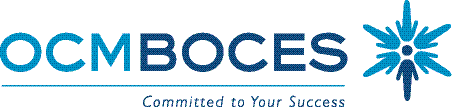 Middle Level Principals MeetingThursday, October 13, 20119:00 – 11:00 amCenter Conference Room, Administration Building, Henry CampusAlso available via Video Conference (contact Jeff with IP address)AgendaWelcome and IntroductionsUpdatesSED UpdateRoundtableMeeting TopicsCommon Core implementation (so far)APPR (so far)Future meetings (and locations)December 15, 2011			Center Conference RoomFebruary 2, 2012			Center Conference RoomApril 5, 2012				Center Conference RoomJune 7, 2012				Center Conference Room